Об утверждении плана работы Совета Большетиганского сельского поселенияАлексеевского муниципального районаРеспублики Татарстан на 2019 год Рассмотрев и обсудив проект плана работы Совета Большетиганского сельского поселения на 2019 год,Совет Большетиганского сельского поселения решил:1.Утвердить план работы Совета Большетиганского  сельского поселения  на 2019 год (приложение).2.Разместить настоящее решение на сайте поселения на Портале муниципальных образований Республики Татарстан и обнародовать на специально оборудованных информационных стендах.3. Контроль за исполнением настоящего решения оставляю за собой.Глава Большетиганского сельскогопоселения Алексеевского муниципального района,Председатель Совета                                                                      С.З.АхметзяновПриложение к  решению Совета  Большетиганского сельского  поселения  Алексеевского муниципального  района  Республики  Татарстанот 23.01.2019 № 116                         План работы Совета Большетиганского сельского поселения Алексеевского муниципального района Республики Татарстанна 2019 год  Председатель Совета                                                                      С.З.АхметзяновСОВЕТБОЛЬШЕТИГАНСКОГОСЕЛЬСКОГО ПОСЕЛЕНИЯАЛЕКСЕЕВСКОГО МУНИЦИПАЛЬНОГО РАЙОНА РЕСПУБЛИКИ ТАТАРСТАН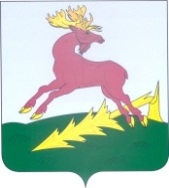 ТАТАРСТАН РЕСПУБЛИКАСЫАЛЕКСЕЕВСКМУНИЦИПАЛЬ РАЙОНЫНЫҢЗУР ТИГӘНӘЛЕ АВЫЛҖИРЛЕГЕ СОВЕТЫРЕШЕНИЕ23.01.2019с. Большие ТиганыКАРАР№ 116№п/пНаименование работыВремя исполненияОтветственный1Проведение заседаний Советасогласно плана проведения заседаний СоветаАхметзянов С.З. – председатель Совета2Организация и проведение собраний граждан и публичных слушанийсогласно плана проведения собраний граждан и публичных слушанийАхметзянов С.З. – председатель Совета3Утверждение бюджета поселения и отчета о его исполнении, внесение изменений в бюджетежеквартальноАхметзянов С.З. – председатель Советасовместно с ревизионной комиссией и МКУ «Бухгалтерия поселений»4Разработка планов работы и утверждение отчетов по их исполнениюянварьАхметзянов С.З.-председатель Советасовместно с председателями постоянных комиссий5Организация работы постоянных комиссийрегулярноАхметзянов С.З.- председатель Советасовместно с председателя-ми постоянных комиссий6Организация приема граждан и исполнение обращенийсогласно графика приема граждан депутаты Совета по каждому округу7Участие в организации и проведении мероприятий по санитарной очистке и благоустройству селрегулярноАхметзянов С.З.-  председатель Совета совместно с председателем  комиссии по благоустройству8Контроль над исполнением собственных решений, распоряженийрегулярноАхметзянов С.З. – председатель Совета9Участие в реализации планов и задач районного Совета депутатов, адми-нистрации района, район-ного исполнительного комитетарегулярноАхметзянов С.З. – председатель Совета10Участие в организации и проведении общесельских мероприятий, праздников, памятных дат и т.п.регулярноАхметзянов С.З. – председатель Совета , Ахметзянова Р.Р. – депутат 3 округа11Участие в работе по про-филактике и предотвраще-нию правонарушений и преступлений на террито-рии сельского поселениярегулярноАхметзянов С.З. – председатель Совета совместно с УУП12Оказание содействия в работе Совета ветерановрегулярноАхметзянов С.З. – председатель Совета13Участие в организации и проведении мероприятий по соблюдению пожарной безопасности регулярноАхметзянов С.З. – председатель Совета14Оказание содействия в реализации излишков сельхоз производства из личных подсобных хозяйств населениярегулярноАхметзянов С.З. – председатель Совета15Содействие в развитии личных подсобных хозяйств гражданрегулярноАхметзянов С.З. – председатель Совета16Участие в совместном решении задач и проблем, направленных на улучшение жизни населения на территории сельского поселения с руководством учреждений, предприятий, находящихся на территории Большетиганского сельского поселениярегулярноАхметзянов С.З. – председатель Совета совместно с руководителями предприятий17Проведение местного референдумаНоябрь 2019Ахметзянов С.З. – председатель Совета